关于做好2019-2020学年春季学期课程考核文件存档的通知     为做好疫情防控期间课程考核文件存档工作，现将有关事宜通知如下：一、存档要求1、 各课程考核方式可依课程性质和特点确定，所有课程必须按照《中国农业大学全日制本科课程考核管理规定》第二十七条要求，做好考核材料存档工作。2、结合疫情期间在线考核形式及考核工具的多样性，在保证存档规范的前提下，考核文件存档形式可相对灵活处理：空白试卷及评分标准、学生试卷（论文/报告等）、平时作业等考核资料均可通过电子形式存档。3、 中国农业大学学生成绩登记表必须由任课教师签字确认，可纸质版或者电子版存档。4、 中国农业大学本科课程成绩统计分析表必须由任课教师签字确认，并客观详细地进行试卷分析与成绩分析，以便查找原因改进教学。该材料可纸质版或者电子版存档。5、各学院可根据实际情况，结合通知细化本学院存档要求。二 特别提示：各课程应保证线上、线下实质等效。根据《中国农业大学本科教学事故认定和处理办法》（中农大教字[2017]6号）规定：1、任课教师未制定评分标准或不按评分标准阅卷，任课教师未按规定对试卷档案材料进行纸质或电子归档，属于一般教学事故； 2、任课教师在试卷命题时，同一门课程3年内出现重复试卷，属于较重教学事故。 3、任课教师若存在以上行为，经调查属实的，将按《中国农业大学本科教学事故认定和处理办法》进行处理。 有问题可咨询本科生院崔老师 ：62737305 cqq@cau.edu.cn 本科生院教研科   2020年6月17日经济管理学院课程考核存档细则任课教师可选择纸质存档或电子形式存档的一种形式，纸质存档要求同往年；电子形式存档须按以下要求提交：压缩文件命名要求：课程号-课程名称-教师姓名，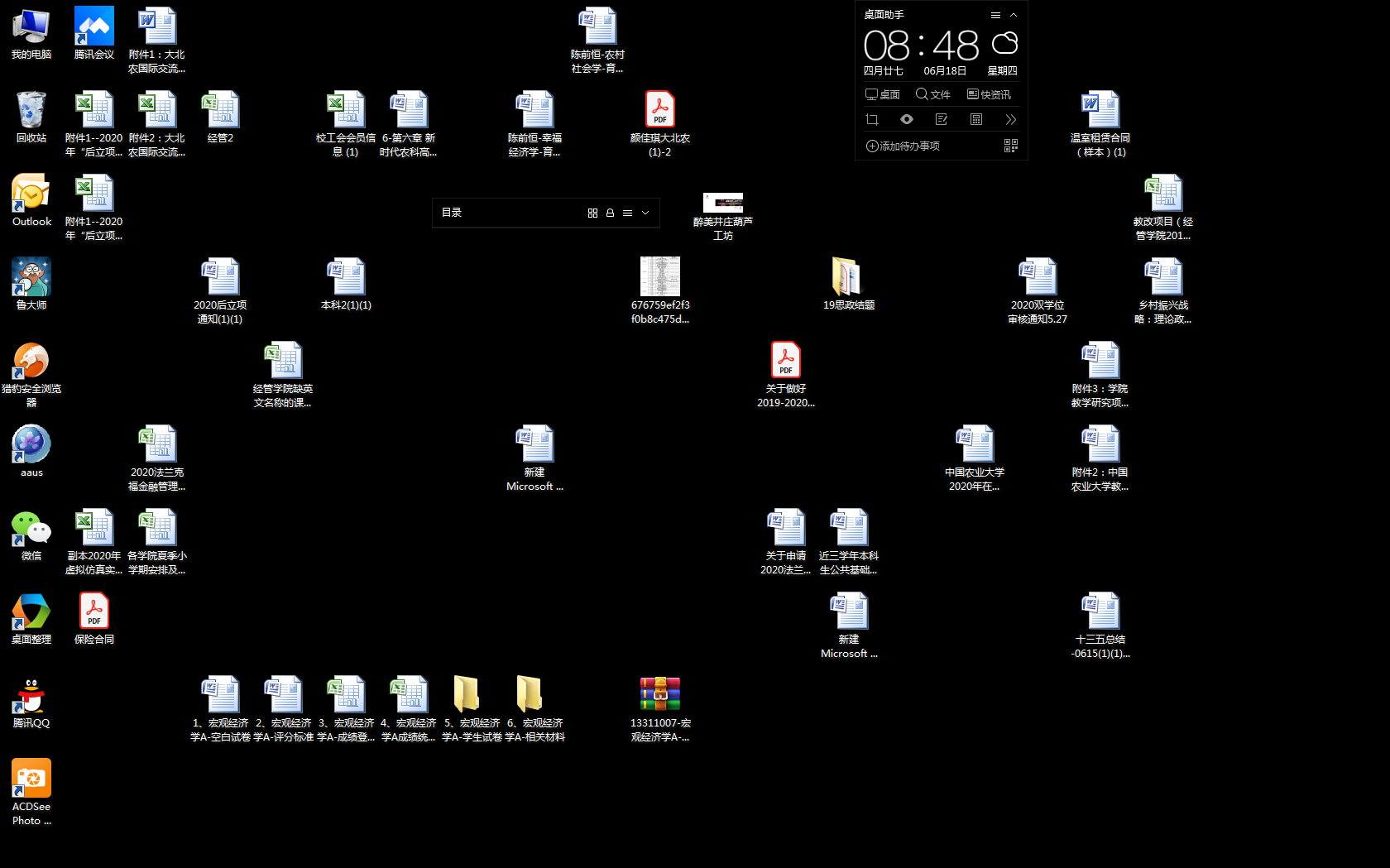 其中包括1、空白试卷2、评分标准；3、中国农业大学学生成绩登记表，必须由任课教师签字确认；4、中国农业大学本科课程成绩统计分析表，必须由任课教师签字确认；5、学生试卷（论文/报告）以学号-姓名命名；6、相关资料。（如下图所示）。